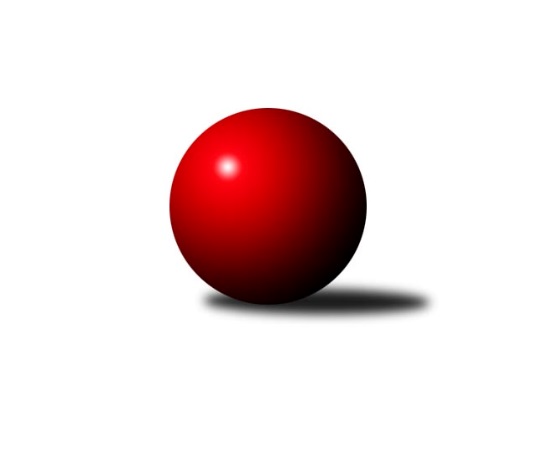 Č.5Ročník 2009/2010	3.5.2024 3. KLM C  2009/2010Statistika 5. kolaTabulka družstev:		družstvo	záp	výh	rem	proh	skore	sety	průměr	body	plné	dorážka	chyby	1.	HKK Olomouc ˝A˝	5	5	0	0	33.0 : 7.0 	(72.5 : 47.5)	3242	10	2164	1078	24.8	2.	TJ Horní Benešov ˝A˝	5	4	0	1	25.0 : 15.0 	(64.5 : 55.5)	3227	8	2147	1080	23	3.	KK Zábřeh ˝B˝	5	4	0	1	24.5 : 15.5 	(69.0 : 51.0)	3203	8	2160	1043	24.6	4.	TJ Rostex Vyškov ˝A˝	5	3	0	2	25.0 : 15.0 	(70.0 : 50.0)	3278	6	2204	1074	22.4	5.	TJ  Krnov ˝A˝	5	3	0	2	21.0 : 19.0 	(62.5 : 57.5)	3125	6	2112	1013	36.4	6.	TJ Sokol Michálkovice ˝A˝	5	2	1	2	21.0 : 19.0 	(64.5 : 55.5)	3143	5	2122	1022	37.6	7.	TJ  Prostějov ˝A˝	5	2	0	3	19.5 : 20.5 	(58.5 : 61.5)	3084	4	2094	990	35.8	8.	TJ Jiskra Rýmařov ˝A˝	5	1	2	2	19.0 : 21.0 	(55.0 : 65.0)	3124	4	2144	980	39.6	9.	TJ Spartak Přerov ˝B˝	5	2	0	3	17.0 : 23.0 	(58.0 : 62.0)	3146	4	2146	1000	31.8	10.	TJ Opava ˝B˝	5	1	1	3	14.0 : 26.0 	(53.0 : 67.0)	3078	3	2092	987	39.4	11.	TJ Sokol KARE Luhačovice ˝B˝	5	1	0	4	13.0 : 27.0 	(50.0 : 70.0)	3119	2	2132	987	40.2	12.	SKK Jeseník ˝A˝	5	0	0	5	8.0 : 32.0 	(42.5 : 77.5)	3106	0	2115	992	32Tabulka doma:		družstvo	záp	výh	rem	proh	skore	sety	průměr	body	maximum	minimum	1.	HKK Olomouc ˝A˝	2	2	0	0	12.0 : 4.0 	(26.0 : 22.0)	3219	4	3281	3156	2.	KK Zábřeh ˝B˝	2	2	0	0	11.0 : 5.0 	(29.0 : 19.0)	3337	4	3356	3317	3.	TJ  Krnov ˝A˝	2	2	0	0	11.0 : 5.0 	(28.0 : 20.0)	3141	4	3176	3105	4.	TJ Rostex Vyškov ˝A˝	3	2	0	1	16.0 : 8.0 	(42.0 : 30.0)	3344	4	3437	3278	5.	TJ  Prostějov ˝A˝	3	2	0	1	15.5 : 8.5 	(40.0 : 32.0)	3063	4	3082	3041	6.	TJ Horní Benešov ˝A˝	3	2	0	1	14.0 : 10.0 	(37.0 : 35.0)	3199	4	3249	3140	7.	TJ Spartak Přerov ˝B˝	3	2	0	1	14.0 : 10.0 	(36.5 : 35.5)	3221	4	3260	3176	8.	TJ Sokol Michálkovice ˝A˝	2	1	1	0	10.0 : 6.0 	(28.5 : 19.5)	3049	3	3130	2967	9.	TJ Jiskra Rýmařov ˝A˝	3	1	1	1	13.0 : 11.0 	(34.5 : 37.5)	3186	3	3207	3172	10.	TJ Sokol KARE Luhačovice ˝B˝	2	1	0	1	8.0 : 8.0 	(22.5 : 25.5)	3269	2	3301	3237	11.	TJ Opava ˝B˝	2	0	0	2	3.0 : 13.0 	(18.0 : 30.0)	3002	0	3019	2985	12.	SKK Jeseník ˝A˝	3	0	0	3	5.0 : 19.0 	(26.5 : 45.5)	3077	0	3113	3011Tabulka venku:		družstvo	záp	výh	rem	proh	skore	sety	průměr	body	maximum	minimum	1.	HKK Olomouc ˝A˝	3	3	0	0	21.0 : 3.0 	(46.5 : 25.5)	3250	6	3305	3157	2.	TJ Horní Benešov ˝A˝	2	2	0	0	11.0 : 5.0 	(27.5 : 20.5)	3241	4	3339	3143	3.	KK Zábřeh ˝B˝	3	2	0	1	13.5 : 10.5 	(40.0 : 32.0)	3159	4	3235	3118	4.	TJ Opava ˝B˝	3	1	1	1	11.0 : 13.0 	(35.0 : 37.0)	3103	3	3268	2905	5.	TJ Rostex Vyškov ˝A˝	2	1	0	1	9.0 : 7.0 	(28.0 : 20.0)	3245	2	3289	3201	6.	TJ Sokol Michálkovice ˝A˝	3	1	0	2	11.0 : 13.0 	(36.0 : 36.0)	3175	2	3270	3086	7.	TJ  Krnov ˝A˝	3	1	0	2	10.0 : 14.0 	(34.5 : 37.5)	3120	2	3188	3071	8.	TJ Jiskra Rýmařov ˝A˝	2	0	1	1	6.0 : 10.0 	(20.5 : 27.5)	3094	1	3233	2954	9.	TJ  Prostějov ˝A˝	2	0	0	2	4.0 : 12.0 	(18.5 : 29.5)	3094	0	3134	3054	10.	TJ Spartak Přerov ˝B˝	2	0	0	2	3.0 : 13.0 	(21.5 : 26.5)	3109	0	3187	3030	11.	SKK Jeseník ˝A˝	2	0	0	2	3.0 : 13.0 	(16.0 : 32.0)	3121	0	3166	3075	12.	TJ Sokol KARE Luhačovice ˝B˝	3	0	0	3	5.0 : 19.0 	(27.5 : 44.5)	3069	0	3112	3018Tabulka podzimní části:		družstvo	záp	výh	rem	proh	skore	sety	průměr	body	doma	venku	1.	HKK Olomouc ˝A˝	5	5	0	0	33.0 : 7.0 	(72.5 : 47.5)	3242	10 	2 	0 	0 	3 	0 	0	2.	TJ Horní Benešov ˝A˝	5	4	0	1	25.0 : 15.0 	(64.5 : 55.5)	3227	8 	2 	0 	1 	2 	0 	0	3.	KK Zábřeh ˝B˝	5	4	0	1	24.5 : 15.5 	(69.0 : 51.0)	3203	8 	2 	0 	0 	2 	0 	1	4.	TJ Rostex Vyškov ˝A˝	5	3	0	2	25.0 : 15.0 	(70.0 : 50.0)	3278	6 	2 	0 	1 	1 	0 	1	5.	TJ  Krnov ˝A˝	5	3	0	2	21.0 : 19.0 	(62.5 : 57.5)	3125	6 	2 	0 	0 	1 	0 	2	6.	TJ Sokol Michálkovice ˝A˝	5	2	1	2	21.0 : 19.0 	(64.5 : 55.5)	3143	5 	1 	1 	0 	1 	0 	2	7.	TJ  Prostějov ˝A˝	5	2	0	3	19.5 : 20.5 	(58.5 : 61.5)	3084	4 	2 	0 	1 	0 	0 	2	8.	TJ Jiskra Rýmařov ˝A˝	5	1	2	2	19.0 : 21.0 	(55.0 : 65.0)	3124	4 	1 	1 	1 	0 	1 	1	9.	TJ Spartak Přerov ˝B˝	5	2	0	3	17.0 : 23.0 	(58.0 : 62.0)	3146	4 	2 	0 	1 	0 	0 	2	10.	TJ Opava ˝B˝	5	1	1	3	14.0 : 26.0 	(53.0 : 67.0)	3078	3 	0 	0 	2 	1 	1 	1	11.	TJ Sokol KARE Luhačovice ˝B˝	5	1	0	4	13.0 : 27.0 	(50.0 : 70.0)	3119	2 	1 	0 	1 	0 	0 	3	12.	SKK Jeseník ˝A˝	5	0	0	5	8.0 : 32.0 	(42.5 : 77.5)	3106	0 	0 	0 	3 	0 	0 	2Tabulka jarní části:		družstvo	záp	výh	rem	proh	skore	sety	průměr	body	doma	venku	1.	TJ Opava ˝B˝	0	0	0	0	0.0 : 0.0 	(0.0 : 0.0)	0	0 	0 	0 	0 	0 	0 	0 	2.	TJ Spartak Přerov ˝B˝	0	0	0	0	0.0 : 0.0 	(0.0 : 0.0)	0	0 	0 	0 	0 	0 	0 	0 	3.	SKK Jeseník ˝A˝	0	0	0	0	0.0 : 0.0 	(0.0 : 0.0)	0	0 	0 	0 	0 	0 	0 	0 	4.	TJ Jiskra Rýmařov ˝A˝	0	0	0	0	0.0 : 0.0 	(0.0 : 0.0)	0	0 	0 	0 	0 	0 	0 	0 	5.	HKK Olomouc ˝A˝	0	0	0	0	0.0 : 0.0 	(0.0 : 0.0)	0	0 	0 	0 	0 	0 	0 	0 	6.	TJ Sokol KARE Luhačovice ˝B˝	0	0	0	0	0.0 : 0.0 	(0.0 : 0.0)	0	0 	0 	0 	0 	0 	0 	0 	7.	TJ  Krnov ˝A˝	0	0	0	0	0.0 : 0.0 	(0.0 : 0.0)	0	0 	0 	0 	0 	0 	0 	0 	8.	TJ Horní Benešov ˝A˝	0	0	0	0	0.0 : 0.0 	(0.0 : 0.0)	0	0 	0 	0 	0 	0 	0 	0 	9.	TJ Sokol Michálkovice ˝A˝	0	0	0	0	0.0 : 0.0 	(0.0 : 0.0)	0	0 	0 	0 	0 	0 	0 	0 	10.	TJ Rostex Vyškov ˝A˝	0	0	0	0	0.0 : 0.0 	(0.0 : 0.0)	0	0 	0 	0 	0 	0 	0 	0 	11.	KK Zábřeh ˝B˝	0	0	0	0	0.0 : 0.0 	(0.0 : 0.0)	0	0 	0 	0 	0 	0 	0 	0 	12.	TJ  Prostějov ˝A˝	0	0	0	0	0.0 : 0.0 	(0.0 : 0.0)	0	0 	0 	0 	0 	0 	0 	0 Zisk bodů pro družstvo:		jméno hráče	družstvo	body	zápasy	v %	dílčí body	sety	v %	1.	Radek Havran 	HKK Olomouc ˝A˝ 	5	/	5	(100%)	18	/	20	(90%)	2.	Jan Tögel 	HKK Olomouc ˝A˝ 	5	/	5	(100%)	12	/	20	(60%)	3.	Martin Bieberle 	KK Zábřeh ˝B˝ 	4	/	5	(80%)	16	/	20	(80%)	4.	Jiří Jedlička 	TJ  Krnov ˝A˝ 	4	/	5	(80%)	15	/	20	(75%)	5.	Jiří Němec 	HKK Olomouc ˝A˝ 	4	/	5	(80%)	14	/	20	(70%)	6.	Aleš Staněk 	TJ Rostex Vyškov ˝A˝ 	4	/	5	(80%)	13.5	/	20	(68%)	7.	Petr Řepecký 	TJ Sokol Michálkovice ˝A˝ 	4	/	5	(80%)	13.5	/	20	(68%)	8.	Petr Pevný 	TJ Rostex Vyškov ˝A˝ 	4	/	5	(80%)	13.5	/	20	(68%)	9.	Vlastimil Skopalík 	TJ Horní Benešov ˝A˝ 	4	/	5	(80%)	13	/	20	(65%)	10.	Kamil Kovařík 	TJ Horní Benešov ˝A˝ 	4	/	5	(80%)	13	/	20	(65%)	11.	Milan Šula 	KK Zábřeh ˝B˝ 	4	/	5	(80%)	13	/	20	(65%)	12.	Roman Rolenc 	TJ  Prostějov ˝A˝ 	4	/	5	(80%)	12	/	20	(60%)	13.	Eduard Varga 	TJ Rostex Vyškov ˝A˝ 	4	/	5	(80%)	11	/	20	(55%)	14.	Pavel Kovalčík 	TJ Opava ˝B˝ 	4	/	5	(80%)	11	/	20	(55%)	15.	Tomáš Sádecký 	KK Zábřeh ˝B˝ 	3.5	/	4	(88%)	8	/	16	(50%)	16.	Martin Adámek 	TJ  Prostějov ˝A˝ 	3.5	/	5	(70%)	13	/	20	(65%)	17.	Vlastimil Červenka 	TJ Sokol KARE Luhačovice ˝B˝ 	3	/	3	(100%)	8	/	12	(67%)	18.	Kamil Bednář 	TJ Rostex Vyškov ˝A˝ 	3	/	4	(75%)	9	/	16	(56%)	19.	Milan Kanda 	TJ Spartak Přerov ˝B˝ 	3	/	4	(75%)	9	/	16	(56%)	20.	Vladimír Sedláček 	TJ Spartak Přerov ˝B˝ 	3	/	4	(75%)	9	/	16	(56%)	21.	David Hampl 	TJ Jiskra Rýmařov ˝A˝ 	3	/	4	(75%)	8.5	/	16	(53%)	22.	Marian Hošek 	HKK Olomouc ˝A˝ 	3	/	4	(75%)	7	/	16	(44%)	23.	Přemysl Žáček 	TJ  Krnov ˝A˝ 	3	/	5	(60%)	13.5	/	20	(68%)	24.	Roman Weinlich 	KK Zábřeh ˝B˝ 	3	/	5	(60%)	13	/	20	(65%)	25.	Josef Pilatík 	TJ Jiskra Rýmařov ˝A˝ 	3	/	5	(60%)	13	/	20	(65%)	26.	Kamil Kubeša 	TJ Horní Benešov ˝A˝ 	3	/	5	(60%)	12.5	/	20	(63%)	27.	Jiří Vrba 	SKK Jeseník ˝A˝ 	3	/	5	(60%)	11.5	/	20	(58%)	28.	Miroslav Znojil 	TJ  Prostějov ˝A˝ 	3	/	5	(60%)	11	/	20	(55%)	29.	Josef Čapka 	HKK Olomouc ˝A˝ 	3	/	5	(60%)	10.5	/	20	(53%)	30.	Jiří Martinů 	TJ Sokol KARE Luhačovice ˝B˝ 	3	/	5	(60%)	10.5	/	20	(53%)	31.	Bohuslav Čuba 	TJ Horní Benešov ˝A˝ 	3	/	5	(60%)	10	/	20	(50%)	32.	Petr Černohous 	TJ  Prostějov ˝A˝ 	3	/	5	(60%)	9	/	20	(45%)	33.	Jiří Kropáč 	HKK Olomouc ˝A˝ 	2	/	2	(100%)	5	/	8	(63%)	34.	Milan Dědáček 	TJ Jiskra Rýmařov ˝A˝ 	2	/	2	(100%)	5	/	8	(63%)	35.	Bedřich Pluhař 	TJ  Krnov ˝A˝ 	2	/	3	(67%)	8	/	12	(67%)	36.	Josef Jurášek 	TJ Sokol Michálkovice ˝A˝ 	2	/	3	(67%)	8	/	12	(67%)	37.	Stanislav Beňa st.	TJ Spartak Přerov ˝B˝ 	2	/	3	(67%)	6.5	/	12	(54%)	38.	Ladislav Janáč 	TJ Jiskra Rýmařov ˝A˝ 	2	/	3	(67%)	6	/	12	(50%)	39.	Miroslav Němec 	TJ Rostex Vyškov ˝A˝ 	2	/	4	(50%)	11	/	16	(69%)	40.	Josef Linhart 	TJ Sokol Michálkovice ˝A˝ 	2	/	4	(50%)	10	/	16	(63%)	41.	Zdeněk Malaník 	TJ Sokol KARE Luhačovice ˝B˝ 	2	/	4	(50%)	8	/	16	(50%)	42.	Petr Maier 	TJ Spartak Přerov ˝B˝ 	2	/	4	(50%)	8	/	16	(50%)	43.	Martin Bilíček 	TJ Horní Benešov ˝A˝ 	2	/	5	(40%)	10.5	/	20	(53%)	44.	Václav Hrejzek 	TJ Sokol Michálkovice ˝A˝ 	2	/	5	(40%)	10.5	/	20	(53%)	45.	Jiří Trávníček 	TJ Rostex Vyškov ˝A˝ 	2	/	5	(40%)	10	/	20	(50%)	46.	Rudolf Haim 	TJ Opava ˝B˝ 	2	/	5	(40%)	9.5	/	20	(48%)	47.	Tomáš Rechtoris 	TJ Sokol Michálkovice ˝A˝ 	2	/	5	(40%)	9.5	/	20	(48%)	48.	Marek Hampl 	TJ Jiskra Rýmařov ˝A˝ 	2	/	5	(40%)	9	/	20	(45%)	49.	Václav Eichler 	TJ  Krnov ˝A˝ 	2	/	5	(40%)	9	/	20	(45%)	50.	Michal Zych 	TJ Sokol Michálkovice ˝A˝ 	2	/	5	(40%)	9	/	20	(45%)	51.	Václav Smejkal 	SKK Jeseník ˝A˝ 	2	/	5	(40%)	7.5	/	20	(38%)	52.	Josef Němec 	TJ Opava ˝B˝ 	2	/	5	(40%)	6	/	20	(30%)	53.	Daniel Dudek 	TJ Sokol Michálkovice ˝A˝ 	1	/	1	(100%)	3	/	4	(75%)	54.	Miloslav Slouka 	TJ Jiskra Rýmařov ˝A˝ 	1	/	1	(100%)	3	/	4	(75%)	55.	Pavel Hendrych 	TJ Opava ˝B˝ 	1	/	1	(100%)	2	/	4	(50%)	56.	František Vícha 	TJ  Krnov ˝A˝ 	1	/	1	(100%)	2	/	4	(50%)	57.	Jakub Pleban 	TJ Spartak Přerov ˝B˝ 	1	/	2	(50%)	3	/	8	(38%)	58.	Jiří Divila ml. 	TJ Spartak Přerov ˝B˝ 	1	/	2	(50%)	3	/	8	(38%)	59.	Marek Veselý 	TJ Jiskra Rýmařov ˝A˝ 	1	/	3	(33%)	5	/	12	(42%)	60.	Martin Koraba 	TJ  Krnov ˝A˝ 	1	/	3	(33%)	4	/	12	(33%)	61.	Petr Šulák 	SKK Jeseník ˝A˝ 	1	/	3	(33%)	3.5	/	12	(29%)	62.	Jan Pernica 	TJ  Prostějov ˝A˝ 	1	/	4	(25%)	8.5	/	16	(53%)	63.	Michal Smejkal 	SKK Jeseník ˝A˝ 	1	/	4	(25%)	8	/	16	(50%)	64.	Milan Jahn 	TJ Opava ˝B˝ 	1	/	4	(25%)	8	/	16	(50%)	65.	Petr Kudláček 	TJ Sokol KARE Luhačovice ˝B˝ 	1	/	4	(25%)	7	/	16	(44%)	66.	Aleš Čapka 	HKK Olomouc ˝A˝ 	1	/	4	(25%)	6	/	16	(38%)	67.	Miroslav Plachý 	TJ  Prostějov ˝A˝ 	1	/	4	(25%)	3	/	16	(19%)	68.	Vladimír Mánek 	TJ Spartak Přerov ˝B˝ 	1	/	5	(20%)	10.5	/	20	(53%)	69.	Václav Ondruch 	KK Zábřeh ˝B˝ 	1	/	5	(20%)	10.5	/	20	(53%)	70.	Svatopluk Kříž 	TJ Opava ˝B˝ 	1	/	5	(20%)	9.5	/	20	(48%)	71.	Ladislav Daněk 	TJ Sokol KARE Luhačovice ˝B˝ 	1	/	5	(20%)	9	/	20	(45%)	72.	Vlastimil Kotrla 	TJ  Krnov ˝A˝ 	1	/	5	(20%)	7	/	20	(35%)	73.	Petr Schwalbe 	TJ Opava ˝B˝ 	1	/	5	(20%)	7	/	20	(35%)	74.	Jakub Smejkal 	SKK Jeseník ˝A˝ 	1	/	5	(20%)	6	/	20	(30%)	75.	Miroslav Petřek ml.	TJ Horní Benešov ˝A˝ 	1	/	5	(20%)	5.5	/	20	(28%)	76.	Jaroslav Tezzele 	TJ Jiskra Rýmařov ˝A˝ 	1	/	5	(20%)	4.5	/	20	(23%)	77.	Zdeněk Machala 	TJ Rostex Vyškov ˝A˝ 	0	/	1	(0%)	2	/	4	(50%)	78.	Petr Vaněk 	TJ  Krnov ˝A˝ 	0	/	1	(0%)	1	/	4	(25%)	79.	Petr  Šulák ml. 	SKK Jeseník ˝A˝ 	0	/	1	(0%)	0	/	4	(0%)	80.	Milan Žáček 	TJ Sokol KARE Luhačovice ˝B˝ 	0	/	1	(0%)	0	/	4	(0%)	81.	Petr Jurášek 	TJ Sokol Michálkovice ˝A˝ 	0	/	1	(0%)	0	/	4	(0%)	82.	Jiří Divila st. 	TJ Spartak Přerov ˝B˝ 	0	/	2	(0%)	4	/	8	(50%)	83.	Vojtěch Venclík 	TJ Spartak Přerov ˝B˝ 	0	/	2	(0%)	3	/	8	(38%)	84.	Rostislav  Cundrla 	SKK Jeseník ˝A˝ 	0	/	2	(0%)	3	/	8	(38%)	85.	Michal Weinlich 	KK Zábřeh ˝B˝ 	0	/	2	(0%)	2.5	/	8	(31%)	86.	Josef Jurda 	TJ  Prostějov ˝A˝ 	0	/	2	(0%)	2	/	8	(25%)	87.	Jiří Konečný 	TJ Sokol KARE Luhačovice ˝B˝ 	0	/	2	(0%)	2	/	8	(25%)	88.	Alois Valášek 	TJ Sokol KARE Luhačovice ˝B˝ 	0	/	2	(0%)	1.5	/	8	(19%)	89.	Jiří Fárek 	SKK Jeseník ˝A˝ 	0	/	2	(0%)	1.5	/	8	(19%)	90.	Štěpán Charník 	TJ Jiskra Rýmařov ˝A˝ 	0	/	2	(0%)	1	/	8	(13%)	91.	Josef Karafiát 	KK Zábřeh ˝B˝ 	0	/	3	(0%)	4	/	12	(33%)	92.	Zdeněk Janoud 	SKK Jeseník ˝A˝ 	0	/	3	(0%)	1.5	/	12	(13%)Průměry na kuželnách:		kuželna	průměr	plné	dorážka	chyby	výkon na hráče	1.	KK Vyškov, 1-4	3292	2199	1092	27.7	(548.7)	2.	KK Zábřeh, 1-4	3282	2199	1082	26.5	(547.0)	3.	TJ Sokol Luhačovice, 1-4	3259	2192	1067	31.3	(543.3)	4.	 Horní Benešov, 1-4	3200	2145	1055	26.5	(533.5)	5.	TJ Spartak Přerov, 1-6	3193	2152	1041	29.8	(532.2)	6.	KK Jiskra Rýmařov, 1-4	3166	2161	1005	33.5	(527.8)	7.	HKK Olomouc, 1-8	3160	2119	1041	35.0	(526.8)	8.	SKK Jeseník, 1-4	3116	2103	1012	27.3	(519.4)	9.	TJ Krnov, 1-2	3111	2099	1011	38.8	(518.5)	10.	TJ Opava, 1-4	3076	2127	949	38.5	(512.8)	11.	TJ  Prostějov, 1-4	3041	2064	976	34.5	(506.9)	12.	TJ Michalkovice, 1-2	3026	2077	949	45.5	(504.4)Nejlepší výkony na kuželnách:KK Vyškov, 1-4TJ Rostex Vyškov ˝A˝	3437	3. kolo	Petr Pevný 	TJ Rostex Vyškov ˝A˝	609	3. koloTJ Horní Benešov ˝A˝	3339	5. kolo	Michal Zych 	TJ Sokol Michálkovice ˝A˝	599	3. koloTJ Rostex Vyškov ˝A˝	3318	5. kolo	Vlastimil Skopalík 	TJ Horní Benešov ˝A˝	587	5. koloTJ Rostex Vyškov ˝A˝	3278	1. kolo	Miroslav Němec 	TJ Rostex Vyškov ˝A˝	585	3. koloTJ Sokol Michálkovice ˝A˝	3270	3. kolo	Kamil Bednář 	TJ Rostex Vyškov ˝A˝	585	3. koloTJ Sokol KARE Luhačovice ˝B˝	3112	1. kolo	Petr Pevný 	TJ Rostex Vyškov ˝A˝	583	5. kolo		. kolo	Martin Bilíček 	TJ Horní Benešov ˝A˝	580	5. kolo		. kolo	Kamil Bednář 	TJ Rostex Vyškov ˝A˝	580	1. kolo		. kolo	Jiří Trávníček 	TJ Rostex Vyškov ˝A˝	578	1. kolo		. kolo	Eduard Varga 	TJ Rostex Vyškov ˝A˝	572	3. koloKK Zábřeh, 1-4KK Zábřeh ˝B˝	3356	2. kolo	Milan Šula 	KK Zábřeh ˝B˝	595	2. koloKK Zábřeh ˝B˝	3317	4. kolo	Jiří Vrba 	SKK Jeseník ˝A˝	579	2. koloTJ Rostex Vyškov ˝A˝	3289	4. kolo	Roman Weinlich 	KK Zábřeh ˝B˝	572	2. koloSKK Jeseník ˝A˝	3166	2. kolo	Václav Ondruch 	KK Zábřeh ˝B˝	569	2. kolo		. kolo	Michal Smejkal 	SKK Jeseník ˝A˝	567	2. kolo		. kolo	Aleš Staněk 	TJ Rostex Vyškov ˝A˝	566	4. kolo		. kolo	Jiří Trávníček 	TJ Rostex Vyškov ˝A˝	560	4. kolo		. kolo	Martin Bieberle 	KK Zábřeh ˝B˝	559	4. kolo		. kolo	Milan Šula 	KK Zábřeh ˝B˝	558	4. kolo		. kolo	Tomáš Sádecký 	KK Zábřeh ˝B˝	558	4. koloTJ Sokol Luhačovice, 1-4TJ Sokol KARE Luhačovice ˝B˝	3301	2. kolo	Josef Pilatík 	TJ Jiskra Rýmařov ˝A˝	619	2. koloTJ Opava ˝B˝	3268	5. kolo	Jiří Martinů 	TJ Sokol KARE Luhačovice ˝B˝	590	5. koloTJ Sokol KARE Luhačovice ˝B˝	3237	5. kolo	Ladislav Daněk 	TJ Sokol KARE Luhačovice ˝B˝	577	2. koloTJ Jiskra Rýmařov ˝A˝	3233	2. kolo	Svatopluk Kříž 	TJ Opava ˝B˝	571	5. kolo		. kolo	Vlastimil Červenka 	TJ Sokol KARE Luhačovice ˝B˝	570	2. kolo		. kolo	Milan Jahn 	TJ Opava ˝B˝	564	5. kolo		. kolo	Pavel Kovalčík 	TJ Opava ˝B˝	563	5. kolo		. kolo	Ladislav Janáč 	TJ Jiskra Rýmařov ˝A˝	561	2. kolo		. kolo	Vlastimil Červenka 	TJ Sokol KARE Luhačovice ˝B˝	560	5. kolo		. kolo	Jiří Martinů 	TJ Sokol KARE Luhačovice ˝B˝	555	2. kolo Horní Benešov, 1-4HKK Olomouc ˝A˝	3288	1. kolo	Vlastimil Skopalík 	TJ Horní Benešov ˝A˝	581	2. koloTJ Horní Benešov ˝A˝	3249	2. kolo	Kamil Kubeša 	TJ Horní Benešov ˝A˝	576	2. koloTJ Horní Benešov ˝A˝	3207	4. kolo	Jiří Němec 	HKK Olomouc ˝A˝	576	1. koloTJ Spartak Přerov ˝B˝	3187	2. kolo	Jiří Divila ml. 	TJ Spartak Přerov ˝B˝	567	2. koloTJ Horní Benešov ˝A˝	3140	1. kolo	Radek Havran 	HKK Olomouc ˝A˝	565	1. koloTJ  Prostějov ˝A˝	3134	4. kolo	Petr Černohous 	TJ  Prostějov ˝A˝	564	4. kolo		. kolo	Vlastimil Skopalík 	TJ Horní Benešov ˝A˝	559	4. kolo		. kolo	Vladimír Mánek 	TJ Spartak Přerov ˝B˝	559	2. kolo		. kolo	Jan Tögel 	HKK Olomouc ˝A˝	558	1. kolo		. kolo	Kamil Kubeša 	TJ Horní Benešov ˝A˝	553	4. koloTJ Spartak Přerov, 1-6HKK Olomouc ˝A˝	3305	3. kolo	Milan Kanda 	TJ Spartak Přerov ˝B˝	601	4. koloTJ Spartak Přerov ˝B˝	3260	4. kolo	Jiří Němec 	HKK Olomouc ˝A˝	574	3. koloTJ Spartak Přerov ˝B˝	3226	1. kolo	Petr Maier 	TJ Spartak Přerov ˝B˝	564	1. koloTJ Spartak Přerov ˝B˝	3176	3. kolo	Jiří Vrba 	SKK Jeseník ˝A˝	562	4. koloKK Zábřeh ˝B˝	3118	1. kolo	Milan Kanda 	TJ Spartak Přerov ˝B˝	559	3. koloSKK Jeseník ˝A˝	3075	4. kolo	Petr Maier 	TJ Spartak Přerov ˝B˝	558	4. kolo		. kolo	Petr Maier 	TJ Spartak Přerov ˝B˝	555	3. kolo		. kolo	Vladimír Sedláček 	TJ Spartak Přerov ˝B˝	551	1. kolo		. kolo	Jan Tögel 	HKK Olomouc ˝A˝	551	3. kolo		. kolo	Aleš Čapka 	HKK Olomouc ˝A˝	550	3. koloKK Jiskra Rýmařov, 1-4KK Zábřeh ˝B˝	3235	5. kolo	Milan Dědáček 	TJ Jiskra Rýmařov ˝A˝	587	1. koloTJ Jiskra Rýmařov ˝A˝	3207	1. kolo	Ladislav Janáč 	TJ Jiskra Rýmařov ˝A˝	572	3. koloTJ Jiskra Rýmařov ˝A˝	3178	3. kolo	Milan Dědáček 	TJ Jiskra Rýmařov ˝A˝	560	5. koloTJ Jiskra Rýmařov ˝A˝	3172	5. kolo	Václav Ondruch 	KK Zábřeh ˝B˝	554	5. koloTJ Opava ˝B˝	3137	3. kolo	Tomáš Sádecký 	KK Zábřeh ˝B˝	549	5. koloTJ  Krnov ˝A˝	3071	1. kolo	Svatopluk Kříž 	TJ Opava ˝B˝	549	3. kolo		. kolo	Jiří Jedlička 	TJ  Krnov ˝A˝	548	1. kolo		. kolo	Marek Veselý 	TJ Jiskra Rýmařov ˝A˝	546	1. kolo		. kolo	Václav Eichler 	TJ  Krnov ˝A˝	545	1. kolo		. kolo	David Hampl 	TJ Jiskra Rýmařov ˝A˝	545	3. koloHKK Olomouc, 1-8HKK Olomouc ˝A˝	3281	2. kolo	Bedřich Pluhař 	TJ  Krnov ˝A˝	584	2. koloTJ  Krnov ˝A˝	3188	2. kolo	Josef Čapka 	HKK Olomouc ˝A˝	570	2. koloHKK Olomouc ˝A˝	3156	4. kolo	Radek Havran 	HKK Olomouc ˝A˝	563	4. koloTJ Sokol KARE Luhačovice ˝B˝	3018	4. kolo	Jan Tögel 	HKK Olomouc ˝A˝	561	2. kolo		. kolo	Jiří Jedlička 	TJ  Krnov ˝A˝	550	2. kolo		. kolo	Radek Havran 	HKK Olomouc ˝A˝	548	2. kolo		. kolo	Jiří Kropáč 	HKK Olomouc ˝A˝	544	4. kolo		. kolo	Václav Eichler 	TJ  Krnov ˝A˝	542	2. kolo		. kolo	Marian Hošek 	HKK Olomouc ˝A˝	542	2. kolo		. kolo	Přemysl Žáček 	TJ  Krnov ˝A˝	534	2. koloSKK Jeseník, 1-4TJ Sokol Michálkovice ˝A˝	3168	1. kolo	Jakub Smejkal 	SKK Jeseník ˝A˝	554	3. koloHKK Olomouc ˝A˝	3157	5. kolo	Radek Havran 	HKK Olomouc ˝A˝	551	5. koloTJ Horní Benešov ˝A˝	3143	3. kolo	Michal Zych 	TJ Sokol Michálkovice ˝A˝	551	1. koloSKK Jeseník ˝A˝	3113	1. kolo	Václav Smejkal 	SKK Jeseník ˝A˝	550	1. koloSKK Jeseník ˝A˝	3108	3. kolo	Jan Tögel 	HKK Olomouc ˝A˝	537	5. koloSKK Jeseník ˝A˝	3011	5. kolo	Jiří Němec 	HKK Olomouc ˝A˝	536	5. kolo		. kolo	Václav Smejkal 	SKK Jeseník ˝A˝	536	3. kolo		. kolo	Miroslav Petřek ml.	TJ Horní Benešov ˝A˝	534	3. kolo		. kolo	Josef Linhart 	TJ Sokol Michálkovice ˝A˝	533	1. kolo		. kolo	Václav Hrejzek 	TJ Sokol Michálkovice ˝A˝	532	1. koloTJ Krnov, 1-2TJ  Krnov ˝A˝	3176	3. kolo	Petr Řepecký 	TJ Sokol Michálkovice ˝A˝	555	5. koloTJ  Krnov ˝A˝	3105	5. kolo	Přemysl Žáček 	TJ  Krnov ˝A˝	553	3. koloTJ Sokol Michálkovice ˝A˝	3086	5. kolo	Přemysl Žáček 	TJ  Krnov ˝A˝	549	5. koloTJ Sokol KARE Luhačovice ˝B˝	3077	3. kolo	Josef Jurášek 	TJ Sokol Michálkovice ˝A˝	542	5. kolo		. kolo	Jiří Martinů 	TJ Sokol KARE Luhačovice ˝B˝	542	3. kolo		. kolo	Václav Eichler 	TJ  Krnov ˝A˝	540	3. kolo		. kolo	Jiří Jedlička 	TJ  Krnov ˝A˝	539	5. kolo		. kolo	Josef Linhart 	TJ Sokol Michálkovice ˝A˝	539	5. kolo		. kolo	Bedřich Pluhař 	TJ  Krnov ˝A˝	534	3. kolo		. kolo	Zdeněk Malaník 	TJ Sokol KARE Luhačovice ˝B˝	531	3. koloTJ Opava, 1-4TJ Rostex Vyškov ˝A˝	3201	2. kolo	Petr Pevný 	TJ Rostex Vyškov ˝A˝	559	2. koloTJ  Krnov ˝A˝	3102	4. kolo	Václav Eichler 	TJ  Krnov ˝A˝	545	4. koloTJ Opava ˝B˝	3019	2. kolo	Aleš Staněk 	TJ Rostex Vyškov ˝A˝	543	2. koloTJ Opava ˝B˝	2985	4. kolo	Kamil Bednář 	TJ Rostex Vyškov ˝A˝	536	2. kolo		. kolo	Eduard Varga 	TJ Rostex Vyškov ˝A˝	533	2. kolo		. kolo	Pavel Hendrych 	TJ Opava ˝B˝	532	2. kolo		. kolo	Jiří Jedlička 	TJ  Krnov ˝A˝	531	4. kolo		. kolo	Pavel Kovalčík 	TJ Opava ˝B˝	528	4. kolo		. kolo	Rudolf Haim 	TJ Opava ˝B˝	527	2. kolo		. kolo	Josef Němec 	TJ Opava ˝B˝	523	2. koloTJ  Prostějov, 1-4KK Zábřeh ˝B˝	3123	3. kolo	Martin Bieberle 	KK Zábřeh ˝B˝	544	3. koloTJ  Prostějov ˝A˝	3082	5. kolo	Martin Adámek 	TJ  Prostějov ˝A˝	538	5. koloTJ  Prostějov ˝A˝	3067	1. kolo	Roman Rolenc 	TJ  Prostějov ˝A˝	536	5. koloTJ  Prostějov ˝A˝	3041	3. kolo	Milan Šula 	KK Zábřeh ˝B˝	528	3. koloTJ Spartak Přerov ˝B˝	3030	5. kolo	Roman Weinlich 	KK Zábřeh ˝B˝	526	3. koloTJ Opava ˝B˝	2905	1. kolo	Petr Černohous 	TJ  Prostějov ˝A˝	526	1. kolo		. kolo	Milan Jahn 	TJ Opava ˝B˝	522	1. kolo		. kolo	Miroslav Znojil 	TJ  Prostějov ˝A˝	522	3. kolo		. kolo	Pavel Kovalčík 	TJ Opava ˝B˝	520	1. kolo		. kolo	Jiří Divila st. 	TJ Spartak Přerov ˝B˝	520	5. koloTJ Michalkovice, 1-2TJ Sokol Michálkovice ˝A˝	3130	2. kolo	Martin Adámek 	TJ  Prostějov ˝A˝	548	2. koloTJ  Prostějov ˝A˝	3054	2. kolo	Josef Linhart 	TJ Sokol Michálkovice ˝A˝	541	2. koloTJ Sokol Michálkovice ˝A˝	2967	4. kolo	Miroslav Znojil 	TJ  Prostějov ˝A˝	539	2. koloTJ Jiskra Rýmařov ˝A˝	2954	4. kolo	Daniel Dudek 	TJ Sokol Michálkovice ˝A˝	535	2. kolo		. kolo	Josef Jurášek 	TJ Sokol Michálkovice ˝A˝	529	4. kolo		. kolo	Petr Řepecký 	TJ Sokol Michálkovice ˝A˝	529	2. kolo		. kolo	Petr Řepecký 	TJ Sokol Michálkovice ˝A˝	524	4. kolo		. kolo	Michal Zych 	TJ Sokol Michálkovice ˝A˝	517	2. kolo		. kolo	Ladislav Janáč 	TJ Jiskra Rýmařov ˝A˝	514	4. kolo		. kolo	Václav Hrejzek 	TJ Sokol Michálkovice ˝A˝	508	2. koloČetnost výsledků:	7.0 : 1.0	5x	6.0 : 2.0	10x	5.0 : 3.0	2x	4.0 : 4.0	2x	3.0 : 5.0	1x	2.5 : 5.5	1x	2.0 : 6.0	5x	1.0 : 7.0	4x